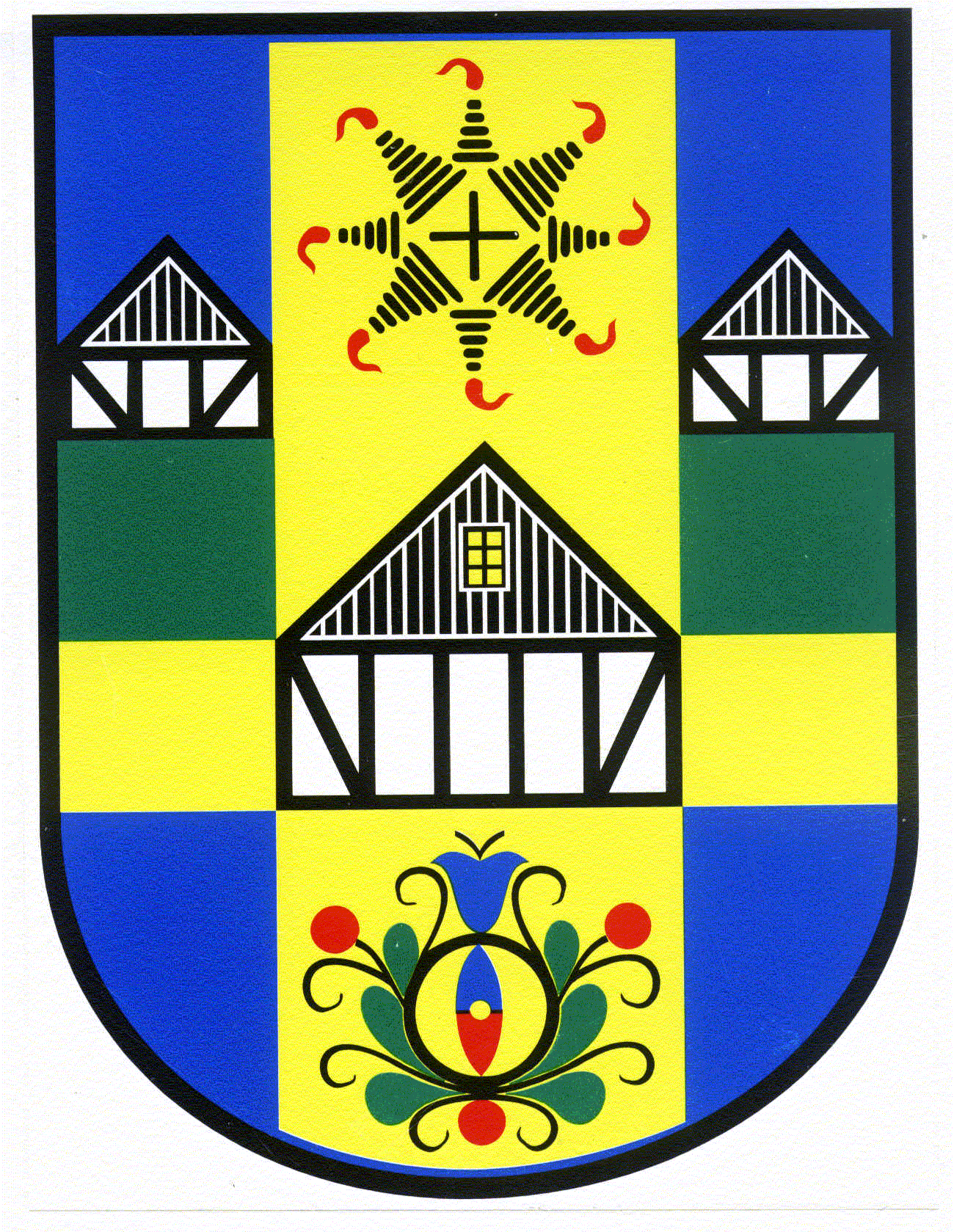 Umowa nr ……/2017do zam. publ. nr ZP 271……...2017zawarta w dniu .................................. r. w Lini, pomiędzy:Gminą Linia z siedzibą 84-223 Linia ul. Turystyczna 15,NIP: 588-11-30-342, REGON: 191675327reprezentowaną przez:Bogusławę Engelbrecht – Wójta Gminy Linia,Przy kontrasygnacieSkarbnika Gminy Linia – Ewy Meyer,zwaną dalej „Zamawiającym”,a………………………………………………………………………………………………..reprezentowanym przez:....................................................................................................................................................zwanym w treści umowy „Wykonawcą”,łącznie zwanymi „Stronami”, a każda z osobna „Stroną”.Podstawą zawarcia umowy jest postępowanie o udzielenie zamówienia publicznego w trybie przetargu nieograniczonego, zgodnie z ustawą z dnia 29 stycznia 2004 r. Prawo zamówień publicznych (t.j. Dz.U. z 2015 r., poz. 2164 z późn. zm.; dalej zwana: uPzp).§1Przedmiot umowyPrzedmiotem niniejszej umowy jest wykonanie przez Wykonawcę na rzecz Zamawiającego: „Budowy sieci wodociągowej i kanalizacji sanitarnej ul. Długa, Radosna, Kaszubska, Słoneczna Malinowa i Jeżynowa w miejscowości Linia” – etap I – II,  zgodnie                                         z  wytycznymi i wymaganiami określonymi przez Zamawiającego i zasadami wiedzy technicznej, na warunkach wskazanych w ofercie z dnia …………………….. r., która stanowi  załącznik do umowy.Szczegółowy zakres robót opisany został w Specyfikacji Istotnych Warunków     Zamówienia wraz z załącznikami.Wykonawca zobowiązuje się do wykonania przedmiotu umowy zgodnie z projektem budowlanym, z obowiązującymi przepisami i normami, zasadami wiedzy technicznej i sztuki budowlanej,  oraz oddania przedmiotu niniejszej umowy Zamawiającemu w terminie wskazanym  w § 2 niniejszej umowy.W sprawach nieuregulowanych niniejszą Umową odpowiednie zastosowanie będzie mieć:ustawa z dnia 29 stycznia 2004 roku prawo zamówień publicznych (tj. Dz. U. z 2015 roku, poz. 2164 z późn. zm.),ustawa z dnia 7 lipca 1994 roku prawo budowlane (t.j. Dz. U. z 2016 roku, poz. 290 z późn. zm.) wraz z przepisami wykonawczymi,ustawa z dnia 16 kwietnia 2004 roku o wyrobach budowlanych (t.j. Dz. U. z 2016 roku, poz. 1570 z późn. zm.)ustawa z dnia 23 kwietnia 1964 roku kodeks cywilny (t.j. Dz. U. z 2017 roku, poz. 459),ustawa z dnia 27 sierpnia 2009 roku o finansach publicznych (t.j. Dz. U. z 2016 roku, poz. 1870 z późn. zm.).	a ponadto warunki techniczne wykonania i odbioru robót wynikające z norm europejskich. § 2Termin przedmiotu umowyRozpoczęcie wykonania przedmiotu umowy rozpoczyna się z dniem protokolarnego przekazania terenu budowy Wykonawcy przez inspektora nadzoru inwestorskiego w osobie  …………………………………., wskazanego przez Zamawiającego.Termin zakończenia realizacji całości robót budowlanych będących przedmiotem niniejszej umowy nastąpi nie później niż do dnia 30 lipca 2017 r.§ 3Obowiązki stronDo obowiązków Wykonawcy należy w szczególności:przejęcie terenu robót od Zamawiającego,zabezpieczenie i ogrodzenie terenu robót,zapewnienie dozoru mienia na terenie robót na własny koszt,wykonanie przedmiotu umowy z materiałów odpowiadających wymaganiom określonym w art. 10 ustawy z dnia 7 lipca 1994 r. Prawo budowlane (tj. Dz. U.                             z 2016 r., poz. 290 z późn. zm.), okazanie, na każde żądanie Zamawiającego lub Inspektora nadzoru inwestorskiego, certyfikatów zgodności z Polskimi normami przenoszącymi normy europejskie lub normami innych państw członkowskich Europejskiego Obszaru Gospodarczego przenoszącymi te normy lub aprobatą techniczną każdego używanego na budowie wyrobu, protokołów prób szczelności, protokołów badań i sprawdzeń instalacji elektrycznych, protokołów odbiorów częściowych robót przed zakryciem lub kopię odpowiedniej części dziennika budowy oraz, badania geologiczne dla wykonanych podbudów. zapewnienia na własny koszt transportu odpadów do miejsc ich wykorzystania                           lub utylizacji, łącznie z kosztami utylizacji;jako wytwarzający odpady – do przestrzegania przepisów prawnych wynikających                        z następujących ustaw:ustawy z dnia 27 kwietnia 2001 roku. Prawo ochrony środowiska (t.j. Dz. U. z  2017 roku, poz. 519 z późn. zm.),ustawy z dnia 14 grudnia 2012 roku o odpadach (t.j. Dz. U. z 2016 roku, poz. 1987                         z późn. zm.),            - powołane przepisy prawne Wykonawca zobowiązuje się stosować z
                  uwzględnieniem ewentualnych zmian stanu prawnego w tym zakresie.zapewnienie wykonania i kierowania robotami objętymi umową przez osoby posiadające stosowne kwalifikacje zawodowe i uprawnienia budowlane,wyznaczenie do kierowania robotami osób wskazanych w Ofercie Wykonawcy,zmiana którejkolwiek z osób, o których mowa w ust. 1 pkt. 9 w trakcie realizacji przedmiotu niniejszej umowy, musi być uzasadniona przez Wykonawcę na piśmie                       i wymaga zaakceptowania przez Zamawiającego. Zamawiający zaakceptuje taką zmianę w terminie 7 dni od daty przedłożenia propozycji wyłącznie wtedy, gdy kwalifikacje i doświadczenie wskazanych osób będą spełniać warunki postawione w tym zakresie w Specyfikacji Istotnych Warunków Zamówienia. Zaakceptowana przez Zamawiającego zmiana którejkolwiek z osób, o których mowa w ust. 1 pkt. 9 winna być potwierdzona pisemnie i nie wymaga aneksu do niniejszej umowy,ponoszenia pełnej odpowiedzialności za stan i przestrzeganie przepisów bhp, ochronę p.poż i dozór mienia na terenie robót, jak i za wszelkie szkody powstałe w trakcie trwania robót na terenie przyjętym od Zamawiającego lub mających związek                           z prowadzonymi robotami,przygotowania dokumentacji powykonawczej,uzyskania na własny koszt protokołów, opinii lub innych dokumentów niezbędnych w zakresie wykonywanych robót,zapewnienia obsługi geodezyjnej wykonywanych robót,terminowego wykonania i przekazania do eksploatacji przedmiotu umowy wraz                       z oświadczeniem, że roboty ukończone przez niego są całkowicie zgodne z umową                    i odpowiadają potrzebom, dla których są przewidziane według umowyponoszenia pełnej odpowiedzialności za stosowanie i bezpieczeństwo wszelkich działań prowadzonych na terenie robót i poza nim, a związanych z wykonaniem przedmiotu umowy,ponoszenia pełnej odpowiedzialności za szkody oraz następstwa nieszczęśliwych wypadków pracowników i osób trzecich, powstałe w związku z prowadzonymi robotami, w tym także ruchem pojazdów,dostarczanie niezbędnych dokumentów potwierdzających parametry techniczne                oraz wymagane normy stosowanych materiałów i urządzeń w tym np. wyników                     oraz protokołów badań, sprawozdań i prób dotyczących realizowanego przedmiotu niniejszej Umowy,zabezpieczenie instalacji, urządzeń i obiektów na terenie robót i w jej bezpośrednim otoczeniu, w szczególności znaków granicznych, przed ich zniszczeniem                              lub uszkodzeniem w trakcie wykonywania robót,dbanie o porządek na terenie robót oraz utrzymywanie terenu robót w należytym stanie i porządku oraz w stanie wolnym od przeszkód komunikacyjnych,uporządkowanie terenu budowy po zakończeniu robót, zaplecza budowy, jak również terenów sąsiadujących zajętych lub użytkowanych przez Wykonawcę w tym dokonania na własny koszt renowacji zniszczonych lub uszkodzonych w wyniku prowadzonych prac obiektów, fragmentów terenu dróg, nawierzchni lub instalacji,kompletowanie w trakcie realizacji robót wszelkiej dokumentacji zgodnie                                z obowiązującymi przepisami oraz przygotowanie do odbioru końcowego kompletnej dokumentacji niezbędnej przy odbiorze,usunięcie wszelkich wad i usterek stwierdzonych przez nadzór inwestorski w trakcie trwania robót w terminie nie dłuższym niż termin technicznie uzasadniony i konieczny do ich usunięcia,ponoszenie wyłącznej odpowiedzialności za wszelkie szkody będące następstwem niewykonania lub nienależytego wykonania przedmiotu umowy, które to szkody Wykonawca zobowiązuje się pokryć w pełnej wysokości.posiadanie polis ubezpieczeniowych, ważnych nie później niż od daty podpisania umowy do czasu odbioru końcowego obejmujących:ubezpieczenie w pełnym zakresie od odpowiedzialności cywilnej kontraktowej w związku z realizacją niniejszej umowy, ubezpieczenia od zniszczenia wszelkiej własności spowodowanego działaniem, zaniechaniem lub niedopatrzeniem pracowników Wykonawcy w wysokości, co najmniej wartości kontraktu,ubezpieczenie w pełnym zakresie od odpowiedzialności cywilnej deliktowej z tytułu prowadzonej działalności wobec powierzonego mienia i osób trzecich od zniszczenia wszelkiej własności spowodowanego działaniem, zaniechaniem lub niedopatrzeniem Wykonawcy z polisą OC na sumę ubezpieczenia równą co najmniej wartości kontraktu. Wykonawca przedstawi Zamawiającemu kopie ww. polis ubezpieczeniowych najpóźniej na 7 dni roboczych przed przejęciem terenu robót od Zamawiającego.Niezwłoczne informowanie Zamawiającego (Inspektora nadzoru inwestorskiego) o problemach technicznych lub okolicznościach, które mogą wpłynąć na jakość robót lub termin zakończenia robót. Przestrzeganie zasad bezpieczeństwa, BHP, p.poż. Wykonawca oświadcza, że sprawdził prawidłowość i kompletność dokumentacji projektowej otrzymanej od Zamawiającego oraz że zapoznał się w pełni z tą dokumentacją, terenem budowy, standardami projektowanych robót oraz że przyjmuje przedmiot budowy do wykonania zgodnie z tą dokumentacją, specyfikacją istotnych warunków zamówienia, specyfikacji technicznej wykonania i odbioru robót budowlanych oraz warunków niniejszej Umowy bez zastrzeżeń. § 4Wynagrodzenie i zapłata wynagrodzeniaZa należyte wykonanie całości przedmiotu Umowy, określonego w §1 niniejszej Umowy, Strony ustalają wynagrodzenie ryczałtowe w wysokości ……………………….. złotych (słownie: ………………………………………………………………………………………………………..). Wynagrodzenie obejmuje podatek VAT, w kwocie ……………………………… złotych.Wynagrodzenie ryczałtowe o którym mowa w pkt. 1 obejmuje wszystkie koszty związane z realizacją robót objętych przedmiotem niniejszej umowy, w tym objętych dokumentacją projektową oraz specyfikacją techniczną wykonania i odbioru robót w tym ryzyko Wykonawcy z tytułu oszacowania wszelkich kosztów związanych z realizacją przedmiotu umowy, a także oddziaływania innych czynników mających lub mogących mieć wpływ na kosztyNiedoszacowanie, pominięcie oraz brak rozpoznania zakresu przedmiotu  umowy nie może być podstawą do żądania zmiany wynagrodzenia ryczałtowego  określonego w ust. 1 niniejszego paragrafu.Wykonawca oświadcza, że jest podatnikiem podatku VAT, uprawnionym do wystawienia faktury VAT. Numer NIP Wykonawcy wskazany został w komparycji niniejszej Umowy.Rozliczenie pomiędzy Stronami za wykonane roboty następować będzie sukcesywnie na podstawie faktur wystawionych przez Wykonawcę, na podstawie zatwierdzonych protokołów odbioru końcowego robót przez Inspektora nadzoru inwestorskiego                          i Zamawiającego.Po dokonaniu odbioru częściowego lub końcowego robót przez Zamawiającego zgodnie z harmonogramem i zatwierdzeniu protokołu odbioru robót, Zamawiający zapłaci Wykonawcy należność, na podstawie faktury VAT, wystawionej przez Wykonawcę. Wykonawca winien potwierdzić wykonany zakres robót przedkładając protokół odbioru wykonanych prac z podaniem ich ilości lub procentu zaawansowania.Płatności będą dokonywane przelewem na wskazany przez Wykonawcę rachunek bankowy, tj. ………………………………………………………….w terminie ………….. dni od daty otrzymania przez Zamawiającego faktury wystawionej zgodnie z treścią niniejszej umowy, do której załączone zostaną stosowne dokumenty, w tym w szczególności wraz z podpisany przez obie Strony  protokół odbioru robót. Za datę zapłaty przyjmuje się dzień obciążenia rachunku Zamawiającego. Za nieterminowe płatności faktur, Wykonawca ma prawo naliczyć odsetki ustawowe.§ 5OdbioryStrony zgodnie postanawiają, że będą stosowane następujące rodzaje odbiorów robót:odbiory częściowe,odbiory robót zanikających i ulegających zakryciu,odbiór końcowy.Odbiory częściowe oraz odbiory robót zanikających i ulegających zakryciu, dokonywane będą protokolarnie przez inspektora nadzoru inwestorskiego. Wykonawca winien zgłaszać gotowość do odbiorów, o których mowa wyżej, wpisem do Dziennika budowy, potwierdzonym przez inspektora nadzoru inwestorskiego.Wykonawca zgłosi Zamawiającemu gotowość do odbioru końcowego, pisemnie bezpośrednio w siedzibie Zamawiającego.Podstawą zgłoszenia przez Wykonawcę gotowości do odbioru końcowego, będzie faktyczne wykonanie robót, potwierdzone w Dzienniku budowy wpisem dokonanym przez kierownika budowy (robót) potwierdzonym przez Inspektora nadzoru inwestorskiego.Wraz ze zgłoszeniem do odbioru końcowego Wykonawca przekaże w formie papierowej Zamawiającemu stosowne dokumenty, w tym w szczególności:dziennik budowy,dokumentację powykonawczą, opisaną i skompletowaną w 2 egzemplarzach                                   (ze wszystkimi zmianami dokonanymi w toku realizacji robót jeśli zmiany wystąpią                     i zostaną potwierdzone przez kierownika budowy, projektanta i inspektora nadzoru), mapę geodezyjną powykonawczą w 3 egzemplarzach,wymagane powszechnie obowiązującymi przepisami prawa dokumenty, protokoły                       i zaświadczenia z przeprowadzonych prób i sprawdzeń, instrukcje użytkowania i inne dokumenty wymagane stosownymi przepisami,oświadczenie Kierownika budowy (robót) o zgodności wykonania robót                                            z dokumentacją projektową, obowiązującymi przepisami i normami,dokumenty (atesty, certyfikaty) potwierdzające, że wybudowane wyroby budowlane są zgodne z art. 10 ustawy Prawo budowlane (opisane i ostemplowane przez Kierownika robót).Zamawiający wyznaczy i rozpocznie czynności odbioru końcowego w terminie 7 dni roboczych od daty zawiadomienia go gotowości do odbioru końcowego przedmiotu umowyZamawiający zobowiązany jest do dokonania lub odmowy dokonania odbioru końcowego, w terminie 14 dni od dnia rozpoczęcia tego odbioru.Za datę wykonania przez Wykonawcę zobowiązania wynikającego z niniejszej Umowy, uznaje się datę odbioru, stwierdzoną w protokole odbioru końcowego podpisanego przez Strony.W przypadku stwierdzenia w trakcie odbioru wad lub usterek, Zamawiający może odmówić odbioru do czasu ich usunięcia a Wykonawca usunie je na własny koszt w terminie wyznaczonym przez Zamawiającego. W razie nie usunięcia w ustalonym terminie przez Wykonawcę wad i usterek stwierdzonych przy odbiorze końcowym, w okresie gwarancji oraz przy przeglądzie gwarancyjnym, Zamawiający jest upoważniony do ich usunięcia na koszt i niebezpieczeństwo Wykonawcy.§ 6Zabezpieczenie należytego wykonania umowyStrony potwierdzają, że przed zawarciem umowy Wykonawca wniósł zabezpieczenie należytego wykonania umowy w wysokości 10 % wynagrodzenia ofertowego (ceny ofertowej brutto), o którym mowa w § 4 pkt 1 Umowy, tj. ………………………………… (słownie:……………………………….………………………………………………………)                 w formie …………………………………………………………………………………….Zabezpieczenie należytego wykonania przedmiotu umowy zostanie zwrócone Wykonawcy w następujących terminach:70% wysokości zabezpieczenia – w ciągu 30 dni od dnia podpisania protokołu odbioru końcowego,30% wysokości zabezpieczenia – w ciągu 15 dni od upływu okresu rękojmi za wady. Zamawiający wstrzyma się ze zwrotem części zabezpieczenia należytego wykonania umowy, o której mowa w ust. 2 pkt 1, w przypadku, gdy Wykonawca nie usunął w terminie stwierdzonych w trakcie odbioru wad lub jest w trakcie usuwania tych wad.§ 7Kary umowneWykonawca zapłaci Zamawiającemu kary umowne:za opóźnienie w zakończeniu wykonywania przedmiotu umowy – 
w wysokości 5 % wynagrodzenia brutto, określonego w § 4 pkt 1 Umowy za każdy dzień opóźnienia (termin zakończenia robót określono w §2  pkt 2 niniejszej umowy),za opóźnienie w usunięciu wad stwierdzonych w okresie gwarancji i rękojmi – w wysokości 5 % wynagrodzenia brutto, określonego w §4 pkt. 1 Umowy za każdy dzień opóźnienia liczonego od dnia wyznaczonego na usunięcie wad,za odstąpienie od umowy z przyczyn zależnych od Wykonawcy – 
w wysokości 10% wynagrodzenia brutto, określonego w §4 pkt. 1 Umowy.Zamawiający zapłaci Wykonawcy kary umowne za odstąpienie od umowy z przyczyn zależnych od Zamawiającego w wysokości 10% wynagrodzenia brutto, określonego w §4  pkt. 1 Umowy. Zamawiający zastrzega sobie prawo do odszkodowania na zasadach ogólnych, o ile wartość faktycznie poniesionych szkód przekracza wysokość kar umownych.Wykonawca nie może zbywać na rzecz osób trzecich wierzytelności powstałych                         w wyniku realizacji niniejszej umowy. Zamawiający uprawniony jest potrącić przysługujące mu w stosunku do Wykonawcy wierzytelności, w szczególności z tytułów odszkodowawczych i kar umownych, z każdej wierzytelności przysługującej Wykonawcy od Zamawiającego.§ 8Umowne prawo odstąpienia od umowyZamawiającemu przysługuje prawo odstąpienia od umowy, gdy:Wykonawca przerwał z przyczyn leżących po stronie Wykonawcy realizację przedmiotu umowy i przerwa ta trwa dłużej niż 14 dni,Wystąpi istotna zmiana okoliczności powodująca, że wykonanie umowy nie leży w interesie publicznym, czego nie można było przewidzieć w chwili zawarcia umowy – odstąpienie od umowy w tym przypadku może nastąpić w terminie 30 dni od powzięcia wiadomości o powyższych okolicznościach. W takim wypadku Wykonawca może żądać jedynie wynagrodzenia należnego mu z tytułu wykonania części umowy.Wykonawca realizuje roboty przewidziane niniejszą umową w sposób niezgodny z niniejszą umową, dokumentacją projektową, specyfikacjami technicznymi lub wskazaniami Zamawiającego.Zostanie wydany nakaz zajęcia majątku Wykonawcy, W  przypadku braku środków finansowych, Zamawiający może odstąpić od umowy lub ograniczyć zakres rzeczowy jej realizacji.W przypadku, gdy brak jest udziału podmiotu trzeciego w realizacji zamówienia a Wykonawca polega na wiedzy i doświadczeniu, potencjale technicznym, osobach zdolnych do wykonania zamówienia lub zdolnościach finansowych tych podmiotów.Wykonawcy przysługuje prawo odstąpienia od umowy, jeżeli Zamawiający:nie wywiązuje się z obowiązku zapłaty faktur VAT mimo dodatkowego wezwania w terminie 1 miesiąca od upływu terminu zapłaty, określonego w niniejszej umowie,odmawia bez wskazania uzasadnionej przyczyny odbioru robót lub podpisania protokołu odbioru,Odstąpienie od umowy, o którym mowa w ust 1 i 2, powinno nastąpić w formie pisemnej pod rygorem nieważności takiego oświadczenia i powinno zawierać uzasadnienie.W wypadku odstąpienia od umowy Wykonawcę oraz Zamawiającego obciążają następujące obowiązki:Wykonawca zabezpieczy przerwane roboty w zakresie obustronnie uzgodnionym na koszt tej strony, z której to winy nastąpiło odstąpienie od umowy,Wykonawca zgłosi do dokonania przez Zamawiającego odbioru robót przerwanych, jeżeli odstąpienie od umowy nastąpiło z przyczyn, za które Wykonawca nie odpowiada, w terminie 10 dni od daty zgłoszenia, o którym mowa w pkt 2) powyżej, Wykonawca przy udziale Zamawiającego sporządzi szczegółowy protokół inwentaryzacji robót w toku wraz z zestawieniem wartości wykonanych robót według stanu na dzień odstąpienia; protokół inwentaryzacji robót w toku stanowić będzie podstawę do wystawienia faktury VAT przez Wykonawcę,Jeżeli Wykonawca będzie wykonywał przedmiot umowy wadliwie, albo sprzecznie z umową Zamawiający może wezwać go do zmiany sposobu wykonywania umowy i wyznaczyć mu w tym celu odpowiedni termin; po bezskutecznym upływie wyznaczonego terminu Zamawiający może od umowy odstąpić, powierzyć poprawienie lub dalsze wykonanie przedmiotu umowy innemu podmiotowi na koszt Wykonawcy.§ 9Umowy o podwykonawstwoWykonawca zwraca się z wnioskiem do Zamawiającego o wyrażenie zgody                              na podwykonawcę, który będzie uczestniczył w realizacji przedmiotu umowy.                            Wraz z wnioskiem wykonawca przedstawia umowę lub jej projekt.Zamawiający może zażądać od wykonawcy przedstawienia dokumentów potwierdzających kwalifikacje podwykonawcy. Zamawiający wyznacza termin na dostarczenie powyższych dokumentów, termin ten jednak nie może być krótszy niż 3 dni.Umowa pomiędzy Wykonawcą a podwykonawcą powinna być zawarta w formie pisemnej pod rygorem nieważności. W przypadku powierzenia przez Wykonawcę realizacji robót podwykonawcy, Wykonawca jest zobowiązany do dokonania we własnym zakresie zapłaty wynagrodzenia należnego podwykonawcy z zachowaniem terminów płatności.Do zawarcia przez podwykonawcę umowy z dalszym podwykonawcą jest wymagana zgoda Zamawiającego i Wykonawcy. Wykonanie prac przez podwykonawcę nie zwalnia Wykonawcy z odpowiedzialności za wykonanie obowiązków wynikających z umowy i obowiązujących przepisów prawa. Wykonawca odpowiada za działania i zaniechania podwykonawców, jak za działania                         i zaniechania własne.Wykonawca pełni rolę generalnego wykonawcy całego zadania inwestycyjnego oraz koordynuje czynności pomiędzy wszystkimi podwykonawcami. Wykonawca, podwykonawca lub dalszy podwykonawca zamówienia na roboty budowlane zamierzający zawrzeć umowę o podwykonawstwo, której przedmiotem są roboty budowlane, jest obowiązany w trakcie realizacji zamówienia publicznego do przedłożenia Zamawiającemu projektu tej umowy, przy czym podwykonawca lub dalszy podwykonawca jest obowiązany dołączyć zgodę Wykonawcy na zawarcie umowy  o podwykonawstwo o treści zgodnej z projektem umowy.Termin zapłaty wynagrodzenia podwykonawcy lub dalszemu podwykonawcy przewidziany w umowie o podwykonawstwo nie może być dłuższy niż 30 dni od dnia doręczenia Wykonawcy, podwykonawcy lub dalszemu podwykonawcy faktury lub rachunku, potwierdzających wykonanie zleconej podwykonawcy lub dalszemu podwykonawcy dostawy, usługi lub roboty budowlanej.Zamawiający w terminie 14 dni zgłasza pisemne zastrzeżenia do projektu umowy                            o podwykonawstwo, której przedmiotem są roboty budowlane w przypadku gdy:nie spełnia wymagań określonych w Specyfikacji Istotnych Warunków Zamówienia; gdy przewiduje termin zapłaty wynagrodzenia dłuższy niż określony w ust. 9Niezgłoszenie pisemnych zastrzeżeń do przedłożonego projektu umowy                                          o podwykonawstwo, której przedmiotem są roboty budowlane w terminie 14 dni, uważa się za akceptację projektu umowy przez Zamawiającego.Wykonawca, podwykonawca lub dalszy podwykonawca zamówienia na roboty budowlane przedkłada Zamawiającemu poświadczoną za zgodność z oryginałem kopii zawartej umowy o podwykonawstwo, której przedmiotem są roboty budowlane, w terminie 7 dni od dnia jej zawarcia.Zamawiający w terminie 14 dni zgłasza pisemny sprzeciw do umowy o podwykonawstwo, której przedmiotem są roboty budowlane, w przypadkach o których mowa w ust. 10..Niezgłoszenie pisemnego sprzeciwu do przedłożonej umowy o podwykonawstwo, której przedmiotem są roboty budowlane w terminie 14 dni, uważa się za akceptacje umowy przez Zamawiającego.Wykonawca, podwykonawca lub dalszy podwykonawca zamówienia na roboty budowlane przedkłada Zamawiającemu poświadczoną za zgodność z oryginałem kopie zawartej umowy o podwykonawstwo, której przedmiotem są dostawy lub usługi , w terminie 7 dni od dnia jej zawarcia, z wyłączeniem umów o podwykonawstwo o wartości mniejszej niż 0,5% wartości umowy w sprawie zamówienia publicznego oraz umów o podwykonawstwo, których przedmiot został wskazany przez Zamawiającego w specyfikacji istotnych warunków zamówienia, jako niepodlegający niniejszemu obowiązkowi. Wyłączenie, o którym mowa w zdaniu pierwszym, nie dotyczy umów o podwykonawstwo o wartości większej niż 50 000 zł. W przypadku umów, o którym mowa w ust. 15, jeżeli termin zapłaty wynagrodzenia jest dłuższy niż 30 dni, Zamawiający informuje o tym Wykonawcę i wzywa go do doprowadzenia do zmiany tej umowy pod rygorem wystąpienia o zapłatę kary umownej.Zamawiający dokonuje bezpośredniej zapłaty wymagalnego wynagrodzenia przysługującego podwykonawcy lub dalszemu podwykonawcy, który zawarł zaakceptowaną przez Zamawiającego umowę o podwykonawstwo, której przedmiotem są roboty budowlane lub który zawarł przedłożoną zamawiającemu umowę o podwykonawstwo, której przedmiotem są dostawy lub usługi, w przypadku uchylenia się od obowiązku zapłaty odpowiednio przez wykonawcę, podwykonawcę lub dalszego podwykonawcę zamówienia na roboty budowlane.Wynagrodzenie, o którym mowa w ust. 17, dotyczy wyłącznie należności powstałych po zaakceptowaniu przez Zamawiającego umowy o podwykonawstwo, której przedmiotem są roboty budowlane, lub po przedłożeniu zamawiającemu poświadczonej za zgodność z oryginałem kopii umowy o podwykonawstwo, której przedmiotem są dostawy lub usługi. Bezpośrednia zapłata obejmuje wyłącznie należne wynagrodzenie, bez odsetek, należnych podwykonawcy lub dalszemu podwykonawcy. Przed dokonaniem bezpośredniej zapłaty Zamawiający jest obowiązany umożliwić Wykonawcy zgłoszenie pisemnych uwag dotyczących zasadności bezpośredniej zapłaty wynagrodzenia podwykonawcy lub dalszemu podwykonawcy, o których mowa w ust. 17. Zamawiający informuje o terminie zgłaszania uwag, nie krótszym niż 7 dni od dnia doręczenia tej informacji. W przypadku zgłoszenia uwag, o których mowa w ust. 20, w terminie wskazanym przez Zamawiającego, Zamawiający może: nie dokonać bezpośredniej zapłaty wynagrodzenia podwykonawcy lub dalszemu podwykonawcy, jeżeli Wykonawca wykaże niezasadność takiej zapłaty, albo złożyć do depozytu sądowego kwotę potrzebną na pokrycie wynagrodzenia podwykonawcy lub dalszego podwykonawcy w przypadku istnienia zasadniczej wątpliwości Zamawiającego co do wysokości należnej zapłaty lub podmiotu, któremu płatność się należy, albo dokonać bezpośredniej zapłaty wynagrodzenia podwykonawcy lub dalszemu podwykonawcy, jeżeli podwykonawca lub dalszy podwykonawca wykaże zasadność takiej zapłaty. W przypadku dokonania bezpośredniej zapłaty podwykonawcy lub dalszemu podwykonawcy, o których mowa w ust. 17, Zamawiający potrąca kwotę wypłaconego wynagrodzenia z wynagrodzenia należnego wykonawcy. Konieczność wielokrotnego dokonywania bezpośredniej zapłaty podwykonawcy lub dalszemu podwykonawcy, o których mowa w ust. 17, lub konieczność dokonania bezpośrednich zapłat na sumę większą niż 5% wartości umowy w sprawie zamówienia publicznego może stanowić podstawę do odstąpienia od umowy w sprawie zamówienia publicznego przez zamawiającego. Przepisy ust. 8-16 stosuje się odpowiednio do zmian tej umowy o podwykonawstwo.Jeżeli zmiana albo rezygnacja z podwykonawcy dotyczy podmiotu, na którego zasoby wykonawca powoływał się, w celu wykazania spełniania warunków udziału w postępowaniu, o których mowa w art. 22 a ust. 1, ustawy Pzp Wykonawca jest obowiązany wykazać Zamawiającemu, iż proponowany inny podwykonawca lub wykonawca samodzielnie spełnia je w stopniu nie mniejszym, niż wymagany w trakcie postępowania o udzielenie zamówienia.§ 10Gwarancja wykonawcy i uprawnienia z tytułu rękojmiWykonawca udziela Zamawiającemu gwarancji jakości wykonania przedmiotu umowy na okres 36 miesięcy od dnia odbioru końcowego.Strony umowy zgodnie postanawiają rozszerzyć odpowiedzialność Wykonawcy z tytułu rękojmi za wady przedmiotu umowy i ustalić, iż termin obowiązywania rękojmi będzie wynosić 36 miesięcy od dnia odbioru końcowego W okresie gwarancji Wykonawca zobowiązuje się do bezpłatnego usunięcia wad i usterek w terminie 7 dni licząc od daty pisemnego (listem lub faksem) powiadomienia przez Zamawiającego. Okres gwarancji zostanie przedłużony o czas naprawy. Wady, które wystąpiły w okresie gwarancyjnym nie zawinione przez Zamawiającego, Wykonawca usunie w ciągu 7 dni roboczych od daty otrzymania zgłoszenia.Zamawiający ma prawo dochodzić uprawnień z tytułu rękojmi za wady, niezależnie                    od uprawnień wynikających z gwarancji.Jeżeli Wykonawca nie usunie wad w terminie 14 dni od daty wyznaczonej przez Zamawiającego na ich usunięcie, to Zamawiający może zlecić usunięcie wad stronie trzeciej na koszt i niebezpieczeństwo Wykonawcy. W tym przypadku koszty usuwania wad będą pokrywane w pierwszej kolejności z zatrzymanej kwoty będącej zabezpieczeniem należytego wykonania umowy.Niniejsza umowa, w części określającej obowiązki Wykonawcy z tytułu gwarancji, stanowi dokument gwarancyjny w rozumieniu przepisów ustawy z dnia 23 kwietnia 	1964 roku kodeks cywilny (t.j. Dz. U. z 2017 r., poz. 459).§ 11Zmiana umowyWszelkie zmiany i uzupełnienia treści niniejszej umowy, nie mogą naruszać postanowień art. 144 ustawy prawo zamówień publicznych i wymagają zachowania formy pisemnej pod rygorem nieważności.Strony dopuszczają wprowadzenie zmian w sposobie wykonywania Umowy                              w przypadku, gdy wystąpi:konieczność zrealizowania umowy przy zastosowaniu innych rozwiązań, niż wskazane w Ofercie lub Opisie Przedmiotu Zamówienia w sytuacji, gdyby zastosowanie przewidzianych rozwiązań groziło niewykonaniem lub wadliwym wykonaniem przedmiotu zamówienia,konieczność zrealizowania umowy przy zastosowaniu innych rozwiązań ze względu                    na zmiany obowiązującego prawa,Zamawiający dopuszcza wprowadzenie zmian w przypadku:wystąpienia siły wyższej, co uniemożliwia wykonanie przedmiotu umowy zgodnie  ze Specyfikacją Istotnych Warunków Zamówienia,rezygnacji przez Zamawiającego z realizacji części przedmiotu Umowy. W takim przypadku wynagrodzenie przysługujące Wykonawcy zostanie pomniejszone, przy czym Zamawiający zapłaci za wszystkie należycie spełnione świadczenia oraz udokumentowane i uzasadnione koszty, które Wykonawca poniósł w związku z realizacją przedmiotu umowy,zmiany wynagrodzenia w przypadku zmiany w trakcie obowiązywania niniejszej umowy ustawowej stawki podatku VAT,o którym mowa w § 2, ust. 2 Umowy, dotyczące terminu wykonania umowy.Zmiana umowy dokonana z naruszeniem ust. 1 i 2 lub 3 jest nieważna.Nie stanowi zmiany Umowy w rozumieniu art. 144 ustawy Prawo zamówień publicznych  w szczególności:zmiana danych związanych z obsługą administracyjno-organizacyjną Umowy,zmiany danych teleadresowych, zmiany osób wskazanych do kontaktów między Stronami.§ 12Postanowienia końcoweWszelkie spory, mogące wyniknąć z tytułu niniejszej umowy, będą rozstrzygane przez sąd właściwy miejscowo dla siedziby Zamawiającego.W sprawach nieuregulowanych niniejszą umową stosuje się przepisy ustaw określonych w § 1 pkt 4 Umowy.Umowę sporządzono w trzech jednobrzmiących egzemplarzach, jeden egzemplarz dla Wykonawcy i 2 dla Zamawiającego.                          ZAMAWIAJĄCY                			WYKONAWCA